Memoriu de prezentareconform Legii nr. 292/2018 privind evaluarea efectelor anumitor proiecte publice si private asupra mediuluiBeneficiar: C.N. ADMINISTRATIA PORTURILOR MARITIME CONSTANTA SAInvestitor:FRIAL S.A.Denumirea proiectului: „EXTINDERE CAPACITATE DE TRANZIT PRODUSE LICHIDE TERMINAL FRIAL S.A. DANA 19”Amplasament:Județul Constanța, incinta Port Constanta – Dana 19MEMORIU DE PREZENTAREI. DENUMIREA PROIECTULUI:„EXTINDERE CAPACITATE DE TRANZIT PRODUSE LICHIDE TERMINAL FRIAL S.A. DANA 19”Amplasament:Județul Constanța, incinta Port Constanta – Dana 19II: TITULAR: C.N. ADMINISTRATIA PORTURILOR MARITIME CONSTANTA SAInvestitor: FRIAL S.A.Telefon: 0241 601 922e-mail: office@frial.roProiectant:ZEN PROIECT CONSULTING S.R.L., prin ing. Hanu FlorinTel. 0726208821e-mail: hanuflorin@gmail.comIII. DESCRIEREA CARACTERISTICILOR FIZICE ALE INTREGULUI PROIECT3.1. Rezumat al proiectului-Situatia existentaInvestitia va fi realizata pe terenul domeniu public proprietate a statului, situat in Incinta Portului Constanta, Dana 19 si Dana 24, teren aflat in administrarea Ministerului Transporturilor si Infrastructurii, concesionat catre Compania Nationala “Administratia Porturilor Maritime” S.A. (CN APM- SA); CNAPMC este organizata si functioneaza sub autoritatea MTI.Terminalul edificat in anul 1964, este proprietatea FRIAL SA si este autorizat pentru stocarea si tranzitul de produse finite lichide vrac. Terminalul este interconectat la Dana 19, prin doua conducte amplasate intr-un canal subteran de conducte (“canivou”), respectiv la terminalul de cale ferata FRIAL Dana 19.Prin realizarea investitiei, capacitatea de tranzit produse lichide vrac prin facilitatile FRIAL SA Dana 19 se va dubla iar portofoliul de produse trazitate prin terminal se va diversifica. Capacitatea de tranzit rezultata 700mc. In prezent capacitatea de transport, prin tevile existente este de 350 m3/h la capacitate maxima, aceasta urmand sa creasca, prin realizarea investitiei la 700 m3/h (doua colectoare in dana ce pot opera independent).-Situatia proiectataPrezentul proiect cuprinde:Între C.N. „A.P.M.” S.A. și FRIAL S.A. se derulează contractul de închiriere nr. CNAPM-00066-IDP-01/04.01.2017 (teren 55603.46 mp – principal) cu valabilitate până în 31.12.2040 și posibilitatea prelungirii și contractul de închiriere nr. CNAPM-00066-CHI-01/01.01.2004 (platforme 12411.90 mp – subsecvent), care are aceeași valabilitate. În prezent, FRIAL S.A. desfășoară operațiuni de încărcare / descărcare nave la danele 19 și 53.Constructii civile din beton: fundatii pentru stalpii estacadei de forma dreptunghiulara cu o amprenta variabila, in mediue de 2.00x2.00m, suprafata 4.00mp/ stalp si un numar total de stalpi de 71 bucati. Rezultand o suprafata ocupata, totala de 284mp. Chitucii vizibili, peste cota terenului natural va fi de 80x80cm si de 100x100cm pentru stalpii din zona traversarii drumului. Nu sunt realizate lucrari de natura nivelarilor de teren, drumuri si pavaje, platforme betonate (auto sau cale ferata), cladiri, diguri de retentie, edificari de noi retele de utilitati s.a.a.Constructii metalice sudate stalpii estacadei.Interconectarea Terminalului FRIAL SA Dana 19 la Dana 24, interconectarea Terminalului FRIAL SA Dana 19 (facilitate de stocare, respectiv terminalul de cale ferata) la Dana 24 se va realiza prin 5 conducte destinate transportului produselor lichide vrac, montate suprateran (pe estacada), realizate in constructie sudata.Punct de incarcare/ descarcare Dana 24 presupune edificarea unui colector cu cinci fire (racorduri), cate unul pentru fiecare produs, fiecare colector urmand a fi prevazut cu mijloace de interconectare la vapor (furtune flexible prevazute cu cupla de separare rapida si inchidere automata, “dry connect”).Utilitatile necesare noi investitii FRIAL vor fi asigurate fie in cadrul faciliatilor existente (terminal cale ferata, respectiv depozit rezervoare), fie local (Dana 24), din infrastructura Portului Constanta. Unitate de stingere a incendiilor cu apa de mare si spuma va fi in constructie autonoma, urmand a fi dotata cu propria sursa de actionare.Lucrari de montaj echipamente, dispozitive si instalatii electrice si de automatizariSOLUŢII TEHNOLOGICEInvestitia ce urmeaza a se realiza presupune realizarea unei interconexiuni prin conducte intre Terminalul FRIAL SA Dana 19 (facilitate de stocare, respectiv terminalul de cale ferata) si Dana 24, respectiv modernizarea punctelor de incarcare/descarcare produse lichide vrac de la Dana 24. Conductele de interconectare se vor monta suprateran, pe o estacada edificata la elevatia de +6m.Zona amplasare estacada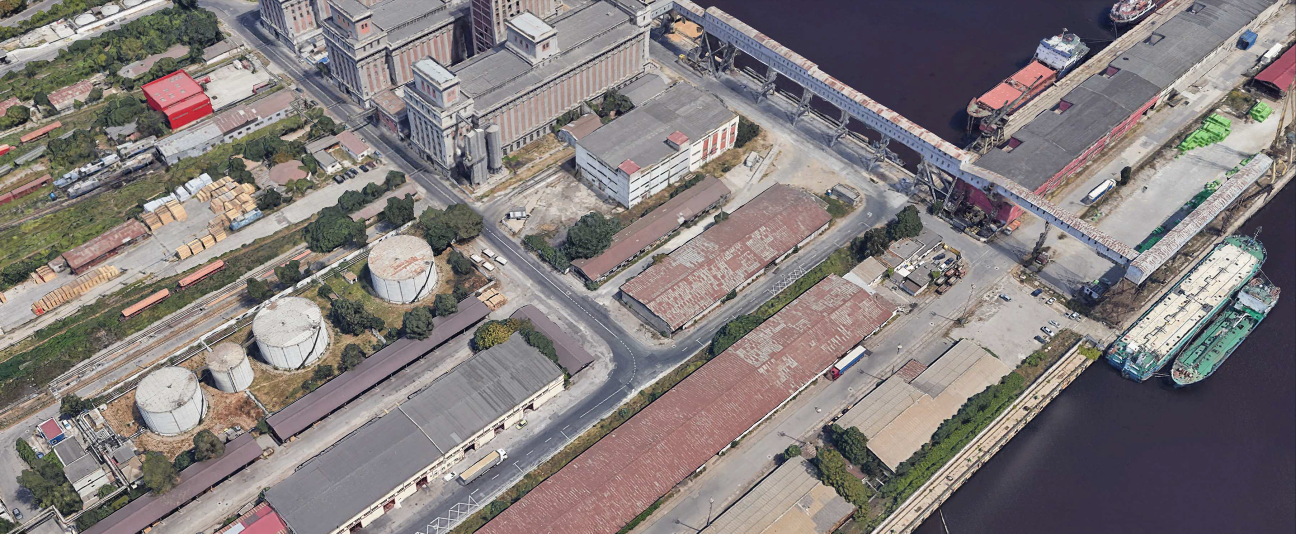 Procesul tehnologic al transferului (bidirectional) produse lichide vrac intre Dana 24 si facilitatile FRIAL Dana 19 (facilitati de stocare, respectiv terminal cale ferata FRIAL Dana 19) este cunoscut FRIAL, dat fiind faptul ca in prezent acesta reprezinta activitatea de baza in cadrul Terminalului FRIAL Dana 19.Rolul functional al investiei este de a asigura:transferul / tranzitul (bidirectional) produse lichide vrac, intre facilitatea descarcare si  incarcare lichide vrac Dana 24 si terminalul de cale ferata FRIAL Dana 19;Investia va asigura infrastructura de proces (interconectarea fizica, prin conducte) intre:facilitatile de transfer cargo lichide vrac localizate la Dana 24 si facilitatile de transfer cargo lichide vrac localizate in terminalul cale ferata FRIAL Dana 19;facilitatile de transfer cargo lichide vrac localizate la Dana 24 si facilitatile de stocare lichide FRIAL Dana 19 (depozit rezervoare FRIAL Dana 19).Scenariile de operare avute in vedere de FRIAL pentru obiectivul investitional descris sunt:(a) transbord direct “vapor-la-tren”, de la Dana 24 la terminal CF FIRAL Dana 19;(b) transbord direct “tren-la-vapor”, de la la terminal CF FRIAL Dana 19 la Dana 24;(c) transfer “vapor-la-terminal”, de la Dana 24 la rezervoare facilitate stocare FRIAL Dana 19;(d) transfer “terminal-la-vapor”, de la rezervoare facilitate stocare FRIAL Dana 19 la Dana 24;Noua facilitatea de transfer produse lichide vrac FRIAL este proiectata pentru a asigura atat flexibilitatea necesara nevoilor comerciale ale proceselor de afaceri FRIAL cat si desfasurarea acestora in conditii de siguranta.Executia investitiei va permite transferul/tranzitul (bidirectional) al urmatoarelor produse lichide vrac:Interconectarea Terminalului FRIAL SA Dana 19 la Dana 24, interconectarea Terminalului FRIAL SA Dana 19 (facilitate de stocare, respectiv terminalul de cale ferata) la Dana 24 se va realiza prin 5 conducte: Diametru: DN 300, Lungime totala: 2330 ml, Material: otel carbon (P265TR1 EN 10216-1) destinate transportului produselor lichide vrac, montate suprateran (pe estacada), realizate in constructie sudata.Capacitatea de stocare, existenta, in Dana 19, este formata din 4 rezervoare metalice, supraterane, cilindrice, in volum cumulat de 13794 m3.Coordonatele stalpilor de sustinere sunt urmatoarele:Modul de asigurare al utilitatilor	Pentru prezenta investitie nu sunt necesare extinderi de racorduri la utilitati.In operare, noua investitie nu va genera ape tehnologice sau chimic impure.Apa pluviala colectata in platformele Danelor 19 si 24 se va scurge natural in sistemul de evacuare a apei de precipitatii (“pluviale”) al Portului.Justificarea necesitatii proiectului: -proiectul se justifica prin necesitatea largirii si diversificarii de servicii oferite de societate prin posibilitatea de tranzit a unei game diversificate de produse si sporirea capacitatii de tranzit.Perioada de implementare propusa: Beneficiarul isi propune sa realizeze investitia in cel mult 12 luni de la obtinerea Autorizatiei de Construire si anuntarea inceperii lucrarilor;IV. DESCRIEREA LUCRARILOR DE DEMOLARE NECESARENu este cazul. In prezent pe amplasament sunt constructii care se mentin. Lucrarile propuse constau in montare de estacada si instalatii necesare transportului de produse lichide in terminal.V. DESCRIEREA AMPLASARII PROIECTULUI5.1. Distanta fata de granite pentru proiectele care cad sub incidenta Conventiei privind evaluarea impactului asupra mediului in context transfrontiera, adoptata la Espoo la 25.02.1991:Nu este cazul5.2. Localizarea amplasamentului in raport cu patrimoniul cultural potrivit Listei monumentelor istorice, actualizata:Amplasamentul se afla in zona de protectie – monument istoric de arhitectura – Fosta Gara Maritima. Fara interdictie de construire conform C.U. Nr. 678/14.04.2022.5.3. Detalii privind orice varianta de amplasament care a fost luata in considerareSunt prezentate la punctul 3.1. al memoriului.VI. DESCRIEREA TUTUROR EFECTELOR SEMNIFICATIVE POSIBILE ASUPRA MEDIULUI ALE PROIECTULUISurse de poluanti si instalatii pentru retinerea, evacuarea si dispersia poluantilor in mediu6.1.1. Protectia calitatii apelor sursele de poluanți pentru ape, locul de evacuare sau emisarulIn perioada realizarii proiectului, eventuale scurgeri accidentale de produse petroliere de la mijloacele de transport, de la utilajele folosite (ex. spargerea rezervoarelor de benzina, motorina), ori de la autovehiculele ce tranziteaza zona, pot trece din sol in panza freatica si reprezinta astfel o sursa de poluare pentru ape. In acest caz se recomanda achizitionarea de material absorbant si interventia prompta in astfel de situatii, in vederea minimizarii efectelor poluarii.Fiind vorba de lucrări care se execută între în cadrul unei platforme existente, se vor avea în vedere la execuţia lor, luarea de măsuri care să vizeze în special următoarele:Intervenţiile pentru racordarea la conductele existente se vor face după depresurizarea, golirea şi suflarea lor cu abur (după caz). Pregătirea conductelor pentru lucru cu foc se va face în conformitate cu prescripţiile corespunzătoare din normativele in vigoare. Aceste lucrări includ atât golirea echipamentului de produse, dămfuirea cu abur, blindarea tuturor ştuţurilor de legături conducte, deschiderea tuturor gurilor de vizitare, analiza gazelor din interiorul vaselor înainte de începerea lucrului şi emiterea permiselor de lucru cu foc, cât şi prezenţa personalului de supraveghere, incluzând existenţa furtunelor de apă, a stingătoarelor portabile la poziţiile de lucru, etc.statiile si instalatiile de epurare sau de preepurare a apelor uzate prevăzute:nu este cazul.6.1.2. Protectia calitatii aeruluisursele de poluanți pentru aer, poluanți, inclusiv surse de mirosuriIn perioada derularii proiectului principalele surse de poluare sunt procesele de ardere a combustibililor utilizati pentru functionarea mijloacelor de transport si utilajelor, principalii poluanti fiind in acest caz SOx, NOx, CO. De asemenea, executarea propriu-zisa lucrarilor de realizare a proiectului poate determina in aceasta perioada o crestere a cantitatilor de pulberi in zona amplasamentului.In scopul diminuarii impactului asupra factorului de mediu aer, in perioada executarii lucrarilor de realizare a proiectului, se recomanda: utilajele vor fi periodic verificate din punct de vedere tehnic in vederea asigurarii performantelor tehnice si a unui consum optim de combustibil;folosirea de utilaje si echipamente de generatie recenta, prevazute cu sisteme performante de minimizare si retinere a poluantilor evacuati in atmosfera;transportul materialelor de constructie (in special cele pulverulente: ciment, nisip) ce pot elibera in atmosfera particule fine se va face cu autovehicule corespunzatoare, acoperite cu prelata;curatarea si stropirea periodica a zonei de lucru, eventual zilnic daca este cazul, pentru diminuarea cantitatilor de pulberi din atmosfera.In perioada de functionare a investiei nu vor exista presiuni suplimentare fata de situatia prezenta.instalațiile pentru reținerea si dispersia poluanților în atmosferăNu este cazulProtectia impotriva zgomotului si vibratiilorsursele de zgomot si de vibratiiIn perioada executarii lucrarilor de realizare a proiectului se va inregistra o crestere a nivelului de zgomot in zona amplasamentului, generata in principal de:realizarea lucrarilor specifice de realizare a proiectului;intensificarea traficului in zona, determinat de necesitatea aprovizionarii amplasamentului cu materiale, echipamente si utilaje;lucrari de incarcare-descarcare a materialelor de constructii.In scopul diminuarii surselor de zgomot, in perioada realizarii investitiei se vor lua masuri precum:se vor utiliza echipamente si utilaje corespunzatoare din punct de vedere tehnic, de generatii recente, prevazute cu sisteme performante de minimizare a poluantilor emisi  in atmosfera, inclusiv din punct de vedere al nivelului zgomotului produs;verificare periodica a utilajelor in vederea cresterii performantelor tehnice;lucrarile pentru realizarea proiectului, ce presupun producerea de zgomote cu intensitati ridicate se vor realiza intr-un anumit interval orar, in principiu pe timpul zilei.In perioada functionarii obiectivului, se apreciaza ca principalele surse de zgomot vor fi determinate de activitatea de baza si traficul ce se  va desfasura in zona obiectivului.amenajările și dotările pentru protecția împotriva zgomotului și vibrațiilor    Nu este cazul.Protectia împotriva radiatiilorsursele de radiatii – nu este cazulamenajarile si dotarile pentru protectia impotriva radiatiilor – nu este cazul Protectia solului si subsoluluisursele de poluanți pentru sol, subsol, ape freatice si de adancimeIn perioada derularii proiectului surse potentiale de poluare a solului sunt considerate:lucrarile de constructie propriu-zise – executia neingrijita a lucrarilor pot antrena pierderi de materiale si poluanti (pierderi de carburanti si produse petroliere de la utilajele de constructii) care pot migra in sol;scurgeri accidentale de produse petroliere de la autovehiculele cu care se transporta diverse material sau de la utilajele si echipamentele folosite;depozitarea necontrolata a materialelor folosite;managementul defectuos al deseurilor generate;tranzitarea sau stationarea autovehiculelor in zone necorespunzatoare.lucrarile si dotarile pentru protectia solului si a subsoluluiPrincipalele masuri recomandate in vederea diminuarii impactului asupra factorului de mediu sol/subsol sunt:respectarea stricta a limitelor amplasamentului conform planului de situatie cu aplicarea prin proiect a unor solutii tehnice cu impact nesemnificativ;managementul corepunzator al deseurilor generate in perioada realizarii proiectului, respectiv colectarea selectiva a deseurilor si depozitarea temporara in spatii special amenajate pana la preluarea de catre societati autorizate in colectarea si valorificarea acestora;se recomanda achizitionarea de material absorbant pentru interventia prompta in cazul aparitiei unor scurgeri de produse petroliere.Protectia ecosistemelor terestre si acvaticeidentificarea arealelor sensibile ce pot fi afectate de proiectNu este cazul. lucrarile, dotarile si masurile pentru protectia biodiversitatii, monumentelor naturii si ariilor protejate- nu e cazul;Protectia asezarilor umane si a altor obiective de interes publicidentificarea obiectivelor de interes public, distanța față de asezarile umane, respectiv fata de monumente istorice si de arhitectura, alte zone asupra carora exista instituit un regim de restrictie, zone de interes traditional si alteleIn jurul si pe terenul propus pentru realizarea investitiei nu exista  obiective culturale sau religioase care sa fie afectate ca urmare a realizarii proiectului, acesta fiind amplast in zona portuara.lucrările, dotările și măsurile pentru protecția așezărilor umane și a obiectivelor protejate și/sau de interes publicZgomotul produs de utilaje, echipamente, mijloace de transport in perioada realizării lucrarilor de construire a obiectivului.Prevenirea și gestionarea deșeurilor generate pe amplasament in timpul  realizarii proiectului/ in timpul exploatarii, inclusiv eliminarealista deseurilor (clasificate si codificate in conformitate cu prevederile legislatiei europene si nationale privind deseurile)In perioada lucrarilor de executie a proiectului se preconizeaza ca vor rezulta urmatoarele categoriile de deseuri prezentate in tabelul urmator.Tabelul nr. 1 Categorii de deşeuri generate în perioada derulãrii proiectuluiPentru toate categoriile de deseuri generate din activitatea de constructie a obiectivului se va avea in vedere colectarea selectiva la locul de producere si depozitarea in spatii special amenajate in cadrul organizarii de santier, si predarea catre societati autorizate. 	Generarea si managementul deseurilor in perioada functionarii obiectivuluiTabel nr. 2 Categorii de deşeuri generate în perioada funcţionãrii obiectivuluiIn perioada de functionare, pot fi generate deseuri, doar in cazul interventiilor si mentenantei:Colectarea deseurilor generate pe amplasament se va face intr-un spațiu special amenajat. Se va institui colectarea selectiva a deseurilor pe categorii, in recipiente colorate diferit si inscripționate. Inainte de punerea in functiune a obiectivului se vor incheia contracte cu firme autorizate in valorificarea/eliminarea deseurilor.programul de prevenire si reducere a cantitatilor de deseuri generateIn vederea asigurarii unui management corespunzator al deseurilor pe amplasament, in perioada derularii lucrarilor de constructii - montaj se vor lua masuri precum:evacuarea ritmica a deseurilor din zona de generare in vederea evitarii formarii de stocuri si cresterii riscului amestecarii diferitelor tipuri de deseuri;respectarea prevederilor  H.G. 1061/2008 privind transportul deseurilor periculoase si nepericuloase pe teritoriul Romaniei;se interzice abandonarea deseurilor si/sau depozitarea in locuri neautorizate;se va institui evidenta gestiunii deseurilor in conformitate cu OUG 92/2021, privind deseurile si pentru aprobarea listei cuprinzand deseurile, inclusiv deseurile periculoase);este interzisa incinerarea deseurilor pe amplasament ;este interzisa depozitarea temporara a deseurilor, imediat dupa producere direct pe sol sau in alte locuri decat cele special amenajate pentru depozitarea acestora; toti lucratorii vor fi instruiti in acest sens;la terminarea lucrarilor de realizare a proiectului, se vor indeparta  toate deseurile de pe amplasament.Gospodarirea substanțelor și preparatelor chimice periculoasesubstantțele si preparatele chimice periculoase utilizate si/sau produse– nu e cazul.modul de gospodarire a substanțtelor si preparatelor chimice periculoase si asigurarea condițiilor de protectie a factorilor de mediu si a sanatatii populatiei – nu e cazul.Utilizarea resurselor naturale, în special a solului, a terenurilor, a apei și a biodiversitatiiNu este cazul;VII.DESCRIEREA ASPECTELOR DE MEDIU SUSCEPTIBILE A FI AFECTATE ÎN MOD SEMNIFICATIV DE PROIECTFactorul de mediu apaÎn perioada executării lucrărilor de construire a obiectivului, măsurile generale ce trebuie avute în vedere pentru asigurarea protecției calității factorului de mediu apa sunt următoarele:depozitarea materialelor de construcții necesare și a deșeurilor generate se va face numai în spațiile special amenajate în incinta organizării de șantier;se interzice spălarea mașinilor sau a utilajelor în zona de lucru ori deversarea de ape uzate necontrolat în zona amplasamentului;se interzice executarea lucrărilor de reparații/întreținere a autovehiculelor, utilajelor, echipamentelor utilizate în cadrul lucrărilor de construcții, în incinta organizării de șantier;În perioada funcționării obiectivului:se vor efectua verificări periodice ale stării conductelor de tranzit;se recomandă achiziționarea de material absorbant in vederea intervenției prompte in cazul unor scurgeri accidentale de produse petroliere in zona obiectivului.7.2.  Factorul de mediu aer In perioada derularii proiectului  principalele surse de poluare sunt procesele de ardere a combustibililor utilizati pentru functionarea mijloacelor de transport si utilajelor, principalii poluanti fiind in acest caz SOx, NOx, CO. De asemenea, executarea propriu-zisa lucrarilor de realizare a proiectului poate determina in aceasta perioada o crestere a cantitatilor de pulberi in zona amplasamentului.In scopul diminuarii impactului asupra factorului de mediu aer, in perioada executarii lucrarilor de modernizare a strazilor, se recomanda: utilajele vor fi periodic verificate din punct de vedere tehnic in vederea asigurarii performantelor tehnice si a unui consum optim de combustibil;folosirea de utilaje si echipamente de generatie recenta, prevazute cu sisteme performante de minimizare si retinere a poluantilor evacuati in atmosfera; transportul materialelor de constructie (in special cele pulverulente: ciment, nisip) ce pot elibera in atmosfera particule fine se va face cu autovehicule corespunzatoare, acoperite cu prelata; umectarea periodica a drumurilor din interiorul obiectivului si a materialului ce urmeaza fi incarcat, pentru minimizarea cantitatilor de praf raspandite in atmosfera;curatarea si stropirea periodica a zonei de lucru, eventual zilnic daca este cazul, pentru diminuarea cantitatilor de pulberi din atmosfera.In perioada functionarii obiectivului, se apreciaza ca in conditii normale de functionare a obiectivului , nu exista surse de poluare a aerului. 7.3.Protectia împotriva zgomotului si vibratiilorIn perioada executarii lucrarilor de realizare a proiectului se va inregistra o crestere a nivelului de zgomot in zona amplasamentului, generata in principal de:realizarea lucrarilor specifice de realizare a proiectului;intensificarea traficului in zona, determinat de necesitatea aprovizionarii amplasamentului cu materiale, echipamente si utilaje;lucrari de incarcare-descarcare a materialelor de constructii.In scopul diminuarii surselor de zgomot, in perioada realizarii investitiei se vor lua masuri precum:se vor utiliza echipamente si utilaje corespunzatoare din punct de vedere tehnic, de generatii recente, prevazute cu sisteme performante de minimizare a poluantilor emisi  in atmosfera, inclusiv din punct de vedere al nivelului zgomotului produs;se va proceda la oprirea mototarelor utilajelor in perioadele in care acestea nu sunt in activitate;verificare periodica a utilajelor in vederea cresterii performantelor tehnice;lucrarile pentru realizarea proiectului, ce presupun producerea de zgomote cu intensitati ridicate se vor realiza intr-un anumit interval orar, in principiu pe timpul zilei.In perioada functionarii obiectivului, se apreciaza ca principalele surse de zgomot vor fi determinate de activitatea de incarcare/descarcare/transbord si traficul ce se va desfasura in zona obiectivului. Protectia solului si subsoluluiIn perioada derularii proiectului surse potentiale de poluare a solului sunt considerate:lucrarile de constructie propriu-zise – executia neingrijita a lucrarilor pot antrena pierderi de materiale si poluanti (pierderi de carburanti si produse petroliere de la utilajele de constructii) care pot migra in sol;scurgeri accidentale de produse petroliere de la autovehiculele cu care se transporta diverse material sau de la utilajele  si echipamentele folosite;depozitarea necontrolata a materialelor folosite;managementul defectuos al deseurilor generate;tranzitarea sau stationarea autovehiculelor in zone necorespunzatoare.Principalele masuri recomandate in vederea diminuarii impactului asupra factorului de mediu sol/subsol sunt :respectarea stricta a limitelor amplasamentului conform planului de situatie cu aplicarea prin proiect a unor solutii tehnice cu impact nesemnificativ;managementul corepunzator al deseurilor generate in perioada realizarii proiectului, respectiv colectarea selectiva a deseurilor si depozitarea temporara in spatii special amenajate pana la preluarea de catre societati autorizate in colectarea si valorificarea caestora;se recomanda achizitionarea de material absorbant pentru interventia prompta in cazul aparitiei unor scurgeri de produse petroliere.In perioada functionarii obiectivului, se apreciaza ca in conditii normale de functionare a obiectivului, nu exista  surse de poluare a solului. Protectia ecosistemelor terestre si acvaticeRealizarea si functionarea investitiei propuse nu sunt de natura sa determine modificari asupra unor ecosisteme acvatice sau terestre.Protectia asezarilor umane si a altor obiective de interes publicObiectiul se va implementa in zona portuara, iar activitatea respecta specificul zonei.In jurul amplasamentului analizat nu există  obiective culturale sau religioase a căror activitate să fie stânjenită de funcționarea obiectivului.Impactul asupra peisajului si mediului vizual, patrimoniului istoric si cultural si asupra interactiunilor dintre aceste elementeNu e cazulTipurile si caracteristicile impactului potențialExtinderea spatiala a impactului (zona geografica si dimensiunea populatiei care poate fi afectata Impactul se va resimti la nivel local in zona amplasamentului, in perioada executarii lucrarilor de constructii /montaj.Natura impactuluiUn impact temporar, atât direct cât și indirect, asupra factorilor de mediu se manifestă pe perioada executării lucrărilor de construcții și este unul nesemnificativ in cazul in care se aplică un management corespunzator care sa aibă in vedere măsuri de diminuare a impactului asupra factorilor de mediu.Natura transfrontaliera a impactului Nu e cazul.Magnitudinea si complexitatea impactuluiImpactul se va resimți la nivel local în zona amplasamentului si va fi unul nesemnificativ asupra factorilor de mediu.Probabilitatea impactuluiUn impact semnificativ asupra mediului se poate manifesta in conditiile aparitiei unor situatii de poluare accidentala sau in cazul in care nu se iau masurile necesare astfel incat sa nu apara riscuri.durata, frecventa si reversibilitatea impactuluiDepinde de situtia ce determină aparitia impactului, de modul de interventie si de rapiditatea cu care se intervine.masurile de evitare, reducere sau ameliorare a impactului semnificativ asupra mediuluiNu e cazul.VIII. PREVEDERI PENTRU MONITORIZAREA MEDIULUINu sunt prevazute in aceasta etapa.LEGATURA CU ALTE ACTE NORMATIVE SI / SAU PLANURI / PROGRAME / STRATEGII / DOCUMENTE DE PLANIFICAREJustificarea incadrarii proiectului, dupa caz, in prevederile altor acte  normative nationale care transpun legislatia Uniunii EuropeneDirectiva 2010/75/UE (IED) a Parlamentului European și a Consiliului din 24 noiembrie 2010 privind emisiile industriale (prevenirea și controlul integrat al poluării) – nu e cazul Directiva 2012/18/UE a Parlamentului European și a Consiliului din 4 iulie 2012 privind controlul pericolelor de accidente majore care implică substanțe periculoase, de modificare și ulterior de abrogare a Directivei 96/82/CE a Consiliului – nu e cazul Directiva 2000/60/CE a Parlamentului European și a Consiliului din 23 octombrie 2000 de stabilire a unui cadru de politică comunitară în domeniul apei – nu e cazulDirectiva-cadru aer 2008/50/CE a Parlamentului European și a Consiliului din 21 mai 2008 privind calitatea aerului înconjurător și un aer mai curat pentru Europa – nu e cazulDirectiva 2008/98/CE a Parlamentului European și a Consiliului din 19 noiembrie 2008 privind deșeurile și de abrogare a anumitor directive – nu e cazul Altele – nu e cazulPlanul / programul / strategia / documentul de programare / planificare din care face proiectul, cu indicarea actului normativ prin care a fost aprobat.	Terenul este situat in incinta Portului Constanta.	Conform Certificatului de Urbanism nr. 678/14.04.2022 emis de Primaria mun. Constanta,  reglementarile urbanistice au fost aprobate prin HCL 113/27.02.2008.X.   LUCRARI NECESARE ORGANIZĂRII DE SANTIERLocalizarea organizarii de santier si descrierea lucrărilor necesare organizarii de santier organizarea de șantier se va amenaja strict pe terenul detinut de beneficiar si nu va afecta domeniul public;se va realiza împrejmuirea provizorie a organizarii de șantier;organizarea de santier va  fi dotată  cu o toaleta ecologica;în incinta organizarii de șantier se va amenaja o platforma pentru depozitarea temporară a materialelor de construcții utilizate și a deșeurilor generate.Suprafata estimata pentru organizarea de santier este pe intreaga zona a frontului de luctuSurse de poluanti si instalatii pentru retinerea, evacuarea si dispersia poluantilor in mediu si in timpul organizarii de santierAcestea au fost descrise, pentru fiecare factor de mediu,  in capitolele anterioare.Descrierea impactului asupra mediului a lucrarilor organizarii de santierExecutarea propriu-zisa a lucrarilor de realizare a obiectivului poate determina in aceasta perioadă o crestere a cantitatilor de pulberi in zona amplasamentului.Se va inregistra o creștere a nivelului de zgomot in zona amplasamentului, determinata in principal de intensificarea traficului in zona, ca urmare a aprovizionarii santierului cu materiale, echipamente si utilaje, lucrari de incarcare-descarcare a materialelor de constructii.Dotari si masuri prevăzute pentru controlul emisiilor de poluanti in mediu.se interzice spălarea mașinilor sau a utilajelor în zona de lucru ori deversarea de ape uzate necontrolat în zona amplasamentului;se interzice executarea lucrărilor de reparații/întreținere a autovehiculelor,  utilajelor, echipamentelor utilizate în cadrul lucrărilor de construcții, în incinta organizării de șantier;utilizarea echipamentelor și utilajelor corespunzătoare din punct de vedere tehnic, de generații recente, prevăzute cu sisteme performante de minimizare a poluanților emiși în atmosferă;utilizarea de combustibili cu conținut redus de sulf, conform prevederilor legislative în vigoare curățarea și stropirea periodică a zonei de lucru, eventual zilnic dacă este cazul, pentru diminuarea cantităților de pulberi din atmosferă;se va urmări transferul cât mai rapid al deșeurilor din zona de generare către zonele de depozitare, evitându-se stocarea acestora un timp mai îndelungat în zona de producere și apariția astfel a unor depozite neorganizate și necontrolate de deșeuri; dotarea organizării de șantier  cu material absorbant astfel incât în cazul apariției unor scurgeri de produse petroliere sa se intervină prompt si eficient pentru inlaturarea/diminuarea efectelor poluarii;XI. LUCRARI DE REFACERE / RESTAURARE A AMPLASAMENTULUI LA FINALIZAREA INVESTIȚIEI, IN CAZ DE ACCIDENTE SI/SAU LA INCETAREA ACTIVITATIILucrari propuse pentru refacerea amplasamentului la finalizarea investițieiîndepărtarea utilajelor şi echipamentelor folosite in timpul lucrarilor, precum şi a materialelor neutilizate; eliminarea deşeurilor conform cerinţelor legislatiei în domeniul gestionării deşeurilor.Aspecte referitoare la prevenirea și modul de răspuns pentru cazuri de  poluări  accidentale În cazul unor scurgeri accidentale de produse petroliere, fie de la mijloacele de transport cu care se cară diverse materiale, fie de la utilajele folosite, factorul de mediu care poate fi afectat este solul; în acest caz se recomandă achiziționarea de material absorbant pentru intervenția promptă.Se recomandă amenajarea unor spații corespunzătoare pentru depozitarea controlată a deșeurilor produse pentru a evita riscul ca acestea să ajungă pe terenurile învecinate sau să fie depozitate necontrolat în incinta obiectivului.Aspecte referitoare la închiderea/dezafectarea/demolarea obiectivuluiÎn cazul demolării obiectivului, la încetarea activității, se va proceda astfel:înainte de începerea lucrărilor de desființare a obiectivului se vor obține toate avizele, acordurile și autorizațiile necesare, conform legii ;este necesară dezafectarea tuturor echipamentelor, instalațiilor, respectând procedurile de colectare, sortare și depozitare pe categorii a tuturor materialelor ce rezultă din aceste activități;materialele rezultate în urma dezafectării vor fi valorificate prin firme autorizate sau, după caz eliminate în depozite autorizate, care le acceptă la depozitare;se va realiza separarea deșeurilor de materiale cu conținut de substanțe periculoase de celelalte materiale, chiar din zona generării acestora;se va reface amplasamentul la starea inițiala sau va fi pregătit pentru o viitoare construcție, în funcție de destinația ulterioară a terenului.Modalitati de refacere a starii initiale/reabilitare in vederea utilizarii ulterioare a terenuluiAceste modalitati se vor stabili, daca va fi cazul la momentul luarii deciziei privind desființarea obiectivului si depind de strategia care se va adopta in ceea ce priveste utilizarea ulterioara a terenului.II.EVALUARE ADECVATÃ12.1 descrierea succintă a proiectului şi distanţa faţă de aria natural protejată de interes comunitar, precum şi coordonatele geografice (Stereo 70) ale amplasamentului proiectului: NU ESTE CAZUL;12.2.Numele şi codul ariei naturale protejate de interes comunitar: NU ESTE CAZUL;12.3.Prezenţa şi efectivele/suprafeţele acoperite de specii ş ihabitate de interescomunitar în zona proiectului: NU ESTE CAZUL;12.4. Se va preciza dacă proiectul propus nu are legătură directă cu sau nu este necesar pentru managementul conservării ariei naturale protejate de interes comunitar: NU ESTE CAZUL;12.5 Se va estima impactul potenţial al proiectului asupra speciilor şi habitatelor din aria naturala protejată de interes comunitar: NU ESTE CAZUL;12.6. alte in formaţii prevăzute în legislaţia în vigoare: NU ESTE CAZUL;XIII. PENTRU PROIECTELE CARE SE REALIZEAZĂ PE APE SAU AU LEGĂTURĂ CU APELE, MEMORIUL VA FI COMPLETAT CU INFORMAŢII, PRELUATE DIN PLANURILE DE MANAGEMENT BAZINALE13.1. Localizarea proiectului:  zona Portuara;bazinul hidrografic- Portuarcursul de apă: denumirea şi codul cadastralcorpul de apă (de suprafaţă şi/sau subteran): denumire şi cod13.2. Indicarea stării ecologice/potenţialului ecologic şi starea chimică a corpului de apă de  suprafaţă; pentru corpul de apă subteran se vor indica starea cantitativă şi starea chimică a corpului de apă: NU ESTE CAZUL.13.3. Indicarea obiectivului/obiectivelor de mediu pentru fiecare corp de apă identificat, cu   precizarea excepţiilor aplicate şi a termenelor aferente, după caz- acestea vor fi reglementate prin documentatia de obtinere a avizului de Gospodarire a Apelor.Proiectul analizat se incadreaza in prezeverile din art. 48 si/sau prevederile din art 54 din Legea Apelor nr. 107/1996 cu modificarile si completarile ulterioare, in acest sens proiectul este in curs de reglementare de catre ABADL.XIV. CRITERIILE PREVĂZUTE ÎN ANEXA NR. 3 LA LEGEA NR. 292/2018 PRIVIND EVALUAREA IMPACTULUI ANUMITOR PROIECTE PUBLICE ŞI PRIVATE ASUPRA MEDIULUI Conform art.9 , alin (3) din Legea nr. 292/2018 prezentul capitol se refera la atributii ale autoritatii competente de mediu privind utilizarea unor cristerii pentru a stabili daca proiectul analiza se supune evaluarii impactului asupra mediului.XV. Anexe - piese desenate:planul de încadrare în zonă a obiectivului și planul de situație, cu modul de planificare a utilizării suprafețelor; formele fizice ale proiectului (planuri, clădiri, alte structuri, materiale de construcție și altele); planșe reprezentând limitele amplasamentului proiectului, inclusiv orice suprafață de teren solicitată pentru a fi folosită temporar (planuri de situație și amplasamente) - se anexează prezentului memoriu plan de încadrare în zonași plan de situație propus.schemele-flux pentru procesul tehnologic și fazele activității, cu instalațiile de depoluare – nu este cazul.schema-flux a gestionării deșeurilor – nu este cazul.alte piese desenate, stabilite de autoritatea publică pentru protecția mediului– nu este cazul;Intocmit,Pentru, FRIAL SA - CNAPMCProiectant, Zen Proiect Consulting SRLing. Hanu FlorinNr.Denumire ProdusCapacitatile individuate (nete) de transfer, avizate de CT-E CN APM-SA1FAME (fractii si amestecuri FAME)400 m3/h2UCO (amestecuri ulei alimentar uzat);400 m3/h3Ulei vegetal (ulei vegetal, diferite origini);400 m3/h4IL (ingrasaminte lichide);400 m3/h4Rezerva tehnologica400 m3/hCoordonate Coordonate Coordonate Coordonate Coordonate Coordonate Nr.XYNr.XYPct.[m][m]Pct.[m][m]ST.A1303051,624791835,697ST.F8303013,992791832,208ST.A2302971,585791897,807ST.F9303007,709791831,619ST.A3302971,236791902,622ST.F10303004,668791833,147ST.A4302970,808791908,878ST.F11303004,239791839,389ST.A5302970,372791915,112ST.F12303003,807791845,624ST.A6302969,937791921,349ST.F13303003,378791851,866ST.A7302969,502791927,584ST.F14303002,951791858,107ST.A8302969,067791933,818ST.F15303002,523791864,349ST.A9302968,632791940,056ST.F16303002,091791870,584ST.A10302967,919791950,365ST.F17303001,662791876,826ST.A11302967,485791956,602ST.N1302922,936792020,408ST.A12302967,049791962,836ST.N2302899,593792018,348ST.A13302966,614791969,074ST.N3302890,477792017,489ST.A14302965,354791987,353ST.N4302865,717792015,170ST.A15302964,918791993,589ST.N5302859,490792014,597ST.A16302964,480791999,828ST.N6302853,268792014,028ST.A17302964,047792006,067ST.N7302847,041792013,455ST.A18302963,773792010,523ST.N8302840,817792012,883ST.A19302954,125792009,601ST.N9302833,301792012,191ST.A20302944,568792008,719ST.N10302831,507792010,655ST.A21302930,363792007,337ST.N11302831,133792014,701ST.A22302905,811792018,924ST.N12302830,551792020,916ST.A23302884,260792016,908ST.N13302829,968792027,134ST.B1303000,926791887,405ST.N14302829,386792033,349ST.B2302995,687791886,956ST.N15302828,804792039,564ST.B3302989,449791886,444ST.N16302828,222792045,780ST.B4302979,374791885,605ST.N17302827,639792051,997ST.B5302972,408791885,032ST.N18302827,057792058,212ST.F1303068,421791837,252ST.N19302826,483792064,424ST.F2303062,446791836,694ST.N20302825,902792070,639ST.F3303045,354791835,124ST.N21302825,319792076,856ST.F4303039,099791834,537ST.N22302824,737792083,072ST.F5303032,822791833,960ST.N23302824,161792089,283ST.F6303026,538791833,371ST.N24302823,580792095,498ST.F7303020,269791832,786ST.N25302822,996792101,715ST.N26302822,415792107,931Cod deseuDenumire deseuSursa de generareCod deseuDenumire deseuSursa de generare17 09 04  amestecuri de deşeuri de la construcţii şi demolări, altele decât  cele specificate la 17 09 01, 17 09 02 şi 17 09 03In cadrul realizarii investitiei17 04 11Cabluri, altele decât cele specificate la 17 04 10In cadrul realizarii investitiei15 01 01Ambalaje hartie –cartonIn cadrul realizarii investitiei15 01 02Ambalaje de materiale plasticeIn cadrul realizarii investitiei15 02 02*Absorbanti, materiale filtranteIntervenția în caz de scurgeri accidentale de carburant17 04 05fier şi oţelIn cadrul realizarii investitiei17 04 07amestecuri metaliceIn cadrul realizarii investitiei20 03 01Deșeuri municipale amestecateOrganizarea de șantierCod deseuDenumire deseuSursa de generareCod deseuDenumire deseuSursa de generare20 03 01deşeuri menajereZona administrativa17 04 05fier şi oţelZona de conducte17 04 07amestecuri metaliceZona de conducte12 01 01pilitura si span ferosZona de conducte12 01 02 praf si suspensii de metale feroaseZona de conducte